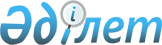 Қазақстан Республикасы Конституциялық Кеңесінің Регламентіне өзгеріс пен толықтыру енгізу туралыҚазақстан Республикасы Конституциялық Кеңесінің 2018 жылғы 20 ақпандағы № 2 нормативтік қаулысы
      "Қазақстан Республикасының Конституциялық Кеңесі туралы" 1995 жылғы 29 желтоқсандағы Қазақстан Республикасы Конституциялық заңының 9-бабының 2-тармағына және Қазақстан Республикасы Конституциялық Кеңесінің 2002 жылғы 19 сәуірдегі № 1 қаулысымен бекітілген Қазақстан Республикасы Конституциялық Кеңесі Регламентінің 34-тармағына сәйкес Қазақстан Республикасының Конституциялық Кеңесі қаулы етеді: 
      1. Қазақстан Республикасы Конституциялық Кеңесінің 2002 жылғы 19 сәуірдегі № 1 қаулысымен бекітілген Қазақстан Республикасы Конституциялық Кеңесі Регламентіне (Қазақстан Республикасы Конституциялық Кеңесінің Жаршысы, 2002 жыл, № 5-басылым; Юридическая газета, 2002 жылғы 15 мамырдағы № 19; Қазақстан Республикасы Конституциялық Кеңесінің Жаршысы, 2006 жыл, № 9-басылым; Юридическая газета, 2009 жылғы 18 ақпандағы № 25) мынадай өзгеріс пен толықтыру енгізілсін: 
      1) 4-тармақтың сегізінші абзацы мынадай мазмұндағы үшінші сөйлеммен толықтырылсын:
      "Бұл ереже осы Регламенттің 27 және 28-тармақтарында қарастырылған жағдайларда да қолданылады."; 
      2) 25-тармақтың екінші абзацы мынадай редакцияда жазылсын:
      "Басқа шешімдердің күшіне ену тәртібін Конституциялық Кеңес заңнамаға сәйкес белгілейді.".
      2. Нормативтік қаулы оны қабылдаған күннен бастап күшіне енеді. 
					© 2012. Қазақстан Республикасы Әділет министрлігінің «Қазақстан Республикасының Заңнама және құқықтық ақпарат институты» ШЖҚ РМК
				
      Қазақстан Республикасы
Конституциялық Кеңесінің
Төрағасы

Қ.Ә. Мәми
